   Утвержден    Постановлением Главы                                                                                                                городского округа Лыткарино  от 18.03.2020 № 151-пСоставоперативного штаба городского округа Лыткарино по предотвращению распространения новой коронавирусной инфекции (COVID-2019) на территории городского округа Лыткарино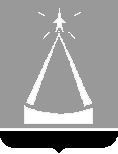 ГЛАВА  ГОРОДСКОГО  ОКРУГА  ЛЫТКАРИНО  МОСКОВСКОЙ  ОБЛАСТИПОСТАНОВЛЕНИЕ18.03.2020 № 151-пг.о. ЛыткариноО создании оперативного штаба по предотвращению распространения новой коронавирусной инфекции (COVID-2019) на территории городского округа ЛыткариноВ соответствии с Федеральным законом от 30.03.1999 №52-ФЗ «О санитарно-эпидемиологическом благополучии населения»,  Федеральным законом от 06.10.2003 № 131-ФЗ «Об общих принципах организации местного самоуправления в Российской Федерации»,  в целях обеспечению санитарно-эпидемиологического благополучия населения, недопущения причинения ущерба здоровью людей в связи с распространением новой коронавирусной инфекции (COVID-2019), постановляю:1. Создать оперативный штаб городского округа Лыткарино по предотвращению распространения новой коронавирусной инфекции (COVID-2019) на территории городского округа Лыткарино (далее – Оперативный штаб).2. Утвердить состав Оперативного штаба (прилагается).  3. Оперативному штабу:         3.1. обеспечить сбор и изучение информации о санитарно-эпидемиологической обстановке на территории городского округа Лыткарино, о проводимых и (или) планируемых санитарно-противоэпидемических (профилактических) мероприятиях, в том числе об ограничительных, о случаях заболевания новой коронавирусной инфекцией (COVID-2019) среди населения;          3.2.  координировать взаимодействие Администрации городского округа Лыткарино, отдела полиции по г.о. Лыткарино, ГБУЗ МО «Лыткаринская городская больница», Управления образования города Лыткарино, Управления Федеральной службы на надзору и сфере защиты прав потребителей и благополучия человека по Московской области по вопросам недопущения распространения новой коронавирусной инфекции (COVID-2019) на территории городского округа Лыткарино;             3.3. обеспечить возможность получения заинтересованными лицами достоверной и своевременной информации о санитарно-эпидемиологической обстановке в городском округе Лыткарино;         3.4. обеспечить сбор и изучение  предложений от граждан об обеспечении санитарно-эпидемиологического благополучия населения;         3.5. вносить свои предложения по разработке мероприятий по обеспечению санитарно-эпидемиологического благополучия населения.4. Заместителю Главы Администрации – управляющему делами Администрации городского округа Лыткарино Е.С. Завьяловой обеспечить опубликование настоящего постановления в средствах массовой информации и размещение на официальном сайте городского округа Лыткарино в сети Интернет.5.  Контроль за исполнением настоящего постановления возложить на заместителя Главы Администрации городского округа Лыткарино К.Н. Юшковского.			                    						Е.В. Серёгин№ п/пДолжностьФИО1.Глава городского округа Лыткарино – руководитель оперативного штабаЕ.В. Серёгин2.Первый заместитель Главы Администрации городского округа ЛыткариноК.А. Кравцов3.Заместитель Главы Администрации городского округа ЛыткариноК.Н. Юшковский4. Заместитель Главы Администрации городского округа ЛыткариноМ.В. Ивашнева5.Заместитель Главы Администрации городского округа ЛыткариноВ.С. Трещинкин6.Заместитель Главы Администрации городского округа ЛыткариноН.В. Макаров7.Заместитель Главы Администрации городского округа ЛыткариноВ.Б. Храмцов8.Заместитель Главы Администрации – управляющий делами Администрации городского округа ЛыткариноЕ.С. Завьялова9.Начальник отдела полиции по городскому округу ЛыткариноВ.В. Семичев(по согласованию)10. Начальник ПЧ-303Н.Ф. Хайрутдинов(по согласованию)11. Управление Федеральной службы на надзору и сфере защиты прав потребителей и благополучия человека по Московской областиО.А. Акимова(по согласованию)12.Главный врач ГБУЗ «Лыткаринская городская больница»А.М. Береснев(по согласованию)13.Заместитель прокурора г. Лыткарино В.И. Крючков(по согласованию)14.3-ий окружной отдел УФСБ России по Москве и Московской областиМ.А. Рослов(по согласованию)15.Председатель МКУ «Комитет по делам культуры, молодежи, спорта и туризма города Лыткарино» О.В. Кленова16. Начальник Управления образования г. ЛыткариноЮ.В. Двойнева17.Начальник отдела развития предпринимательства и торговли Администрации городского округа ЛыткариноП.К. Радиков